Гражданство			Тест по лексике и грамматикеОригинальный тест  включает 85 позиций.  Время выполнения теста – 45 минут. Вам нужно выбрать правильный ответ справа и отметить в матрице:Гражданство.       Тест по чтению.В оригинальном тесте вам нужно  прочитать 7 текстов и выполнить задания к ним.   Задания даны  в виде  вариантов информации, соответствующей тексту.  Таким образом  проверяется  ваше понимание текстов.  Вам нужно выбрать правильный вариант ответа. Время выполнения теста - 45 минут. Мы предлагаем  два текста в качестве примера.Ситуация 1 (= текст 1). Вам нужно лечить глаза. В справочнике «Лучшие медицинские центры Москвы» вы нашли информацию о научно-техническом комплексе «Микрохирургия глаза». Вы хотите узнать, можете ли вы лечиться в этом Центре и на каких условиях.«Межотраслевой научно-технический комплекс «Микрохирургия глаза» создан в 1986 году. До 2000 года руководил комплексом член-корреспондент РАН профессор Святослав Николаевич Фёдоров. Имя профессора Фёдорова  широко известно в офтальмологическом мире.  	В московском центре микрохирургии глаза, который входит как отдел в состав головной организации комплекса, выполняется 20000 операций в год.Ежедневно обследуется около 400 и оперируется более 100 пациентов.  	 Больные, нуждающиеся в стационарном лечении, направляются в пансионат с одно-двухместными палатами со всеми удобствами: туалетом, душем, холодильником и телевизором. Работают буфет, оптический, аптечный  и сувенирный киоски. Совершенная  хирургическая технология позволяет проводить большую часть операций в амбулаторных условиях.На приём к врачу можно записаться, обратившись письменно, после чего пациенту высылается талона обследование в удобное для него время.Жители Москвы и Московской области могут обратиться непосредственно и будут осмотрены врачом в день обращения.Формы обслуживания:*Для предприятий и организаций – договорная*Для граждан РФ  и стран  СНГ – за наличный расчёт и по безналичному расчёту.*Для иностранный граждан- с оплатой в вылюте.   Режим работы поликлиники:  с 9.00 до 16.00 ежедневно, кроме субботы и воскресенья.ЗАДАНИЯ К ТЕКСТУЗадание 1.В  Московском центре микрохирургии глаза иностранных граждан:а) не принимают;б) лечат только амбулаторно;в) принимают так же, как и россиян;г) принимают при оплате лечения в валюте.  Задание 2.     Чтобы попасть к врачу, вам нужно:           а) получить талон в регистратуре;	б) написать письмо в Центр;	в) позвонит и записаться Задание 3.     	 Вы можете  прийти на приём:      	а) в любой день      	б) в субботу      	в) в воскресенье      	г) в рабочие дниСитуация  2 (текст 2). Прочитайте текст и выберите необходимую информацию.			      Москва сегодня Москва является крупнейшим  экономическим, политическим и научным центром России.	С 1990 года Москва  стала признанным лидером современных  российских экономических реформ. За прошедшие годы в экономике города произошли структурные сдвиги: доля промышленного производства столицы неуклонно снижалась, в то время как объём коммерческих услуг банков, акционерных обществ и бирж постоянно увеличивался. В итоге Москва прочно занимает  лидирующие позиции по количеству и рейтингу коммерческих структур, занимающихся  экспортом-импортом, оптовой и  розничной торговлей.Велика роль банковского и биржевого секторов экономики в развитии  российских финансовых рынков. Расширяются внешнеэкономические  связи московских предприятий: устанавливаются прямые производственные и научно-технические  контакты с зарубежными партнёрами, создаются совместные предприятия. Фирмы более 40 зарубежных стран являются  партнёрами московских  предприятий.На основе соглашений об экономическом и научно-техническом  сотрудничестве правительство Москвы  установило деловые контакты с крупнейшими городами мира: Берлином, Варшавой, Веной, Монреалем, Токио, Пекином, Хельсинки и т.д. Стали разрабатываться  крупномасштабные проекты экономического сотрудничества, которые оказывают влияние на российскую экономику в целом.Москва является культурным и научным центром мирового значения. В столице работает  Российская академия наук и 90 её научных учреждений, включая 78 научно-исследовательских институтов, а также специализированные академии наук, такие как Российская академия медицинских наук.Всемирную известность получили также московские музеи и театры – Большой, Малый, Театр на Таганке. Коллекции живописи, графики, скульптуры Третьяковской галереи, Музея изобразительных искусств имени А.С.Пушкина могут поспорить с собраниями и коллекциями многих известных музеев мира. Москва - самый  крупный учебный  центр страны. Среди 85 вузов города – 31 университет, в том числе  такие известные, как  МГУ им. М.В.Ломоносова, Московский государственный технический университет  им. Н.Э.Баумана, Российский университет  дружбы народов и ряд других.ЗАДАНИЯ К ТЕКСТУЗадание 1. Основные сведения в тексте относятся к области		а) медицины		б) экономики		в) политики		г) культурыЗадание 2. Ведущую роль в структуре экономики Москвы играет		а) промышленное производство		б) торговля		в) банковский сектор		г) наука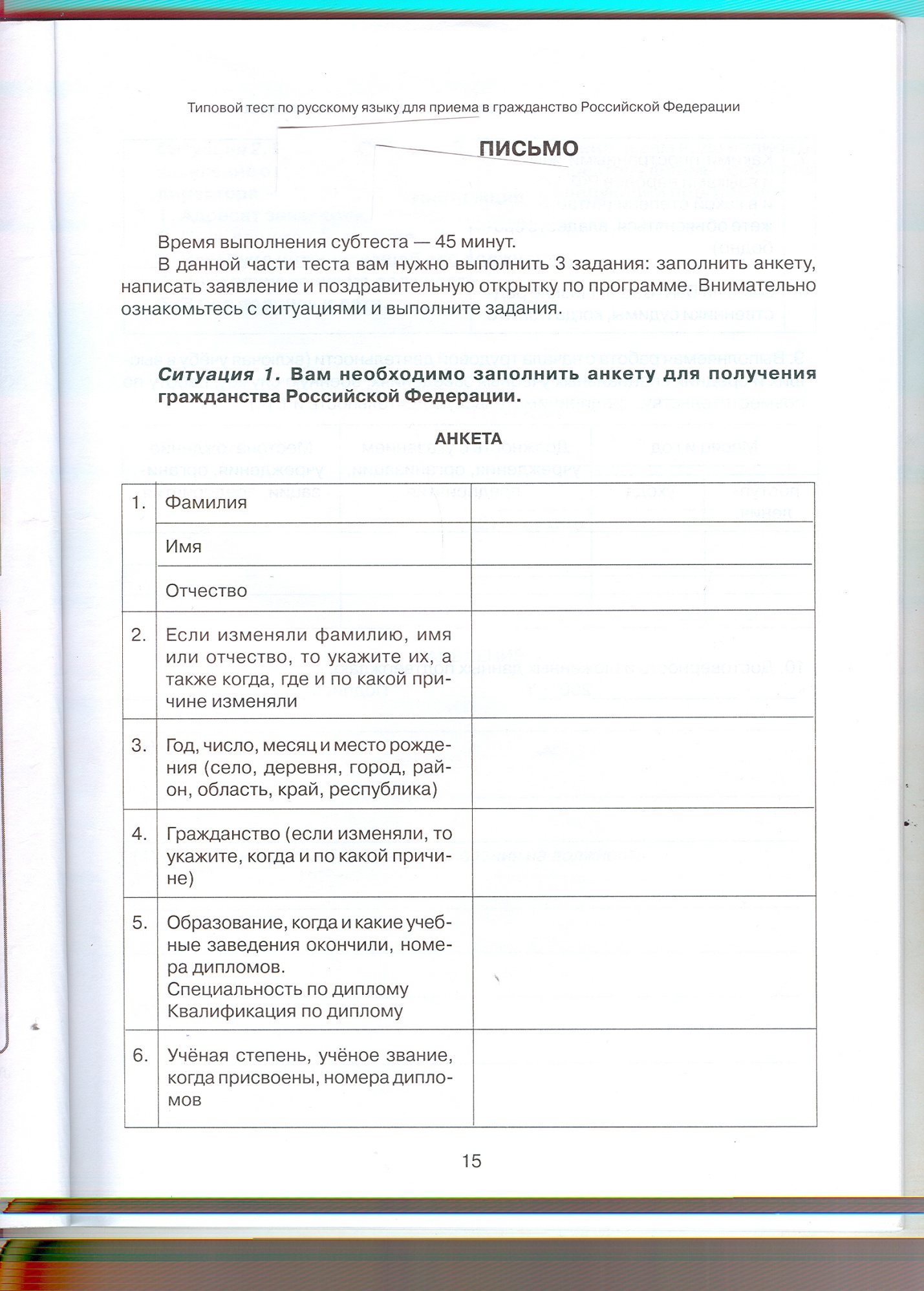 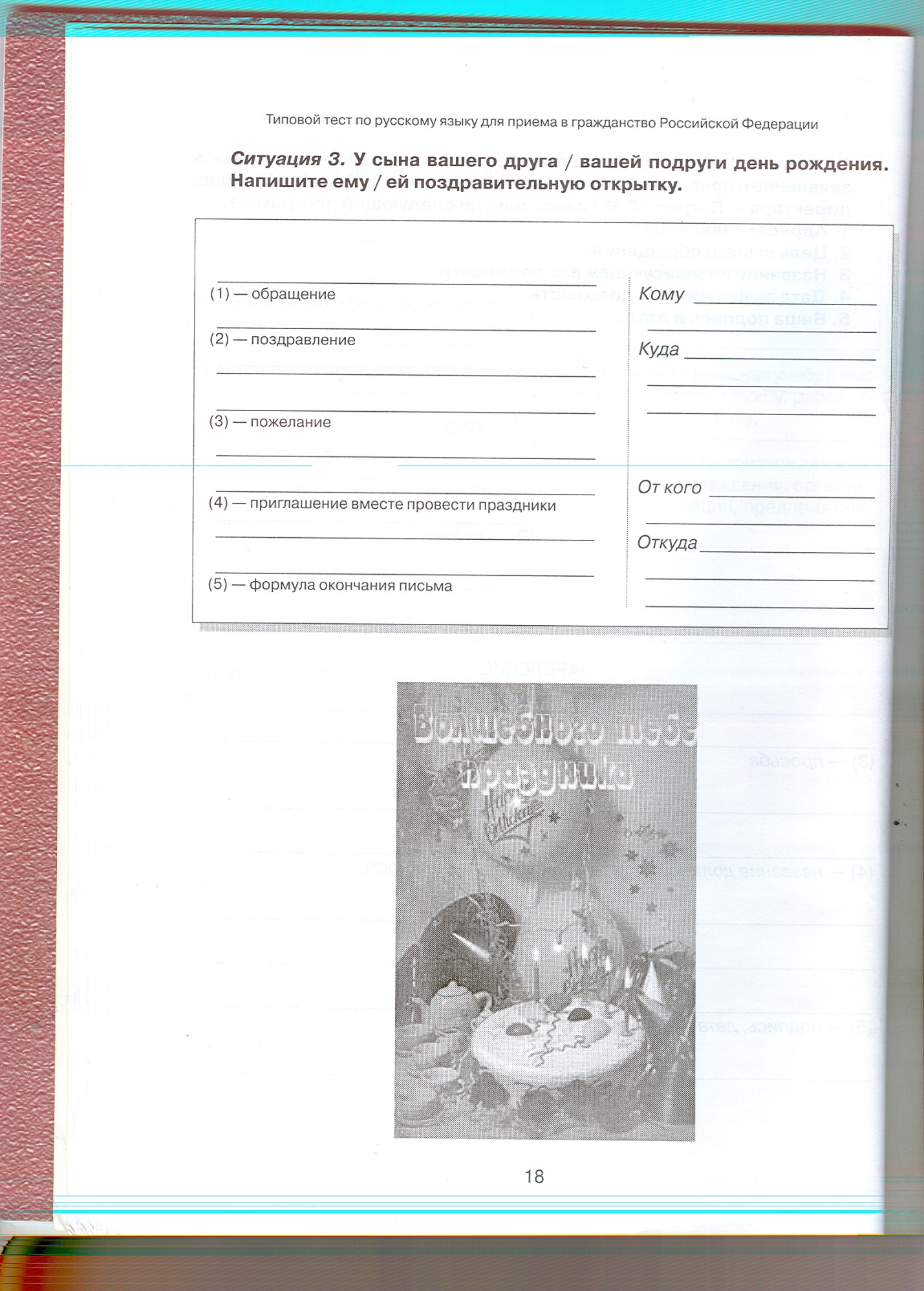 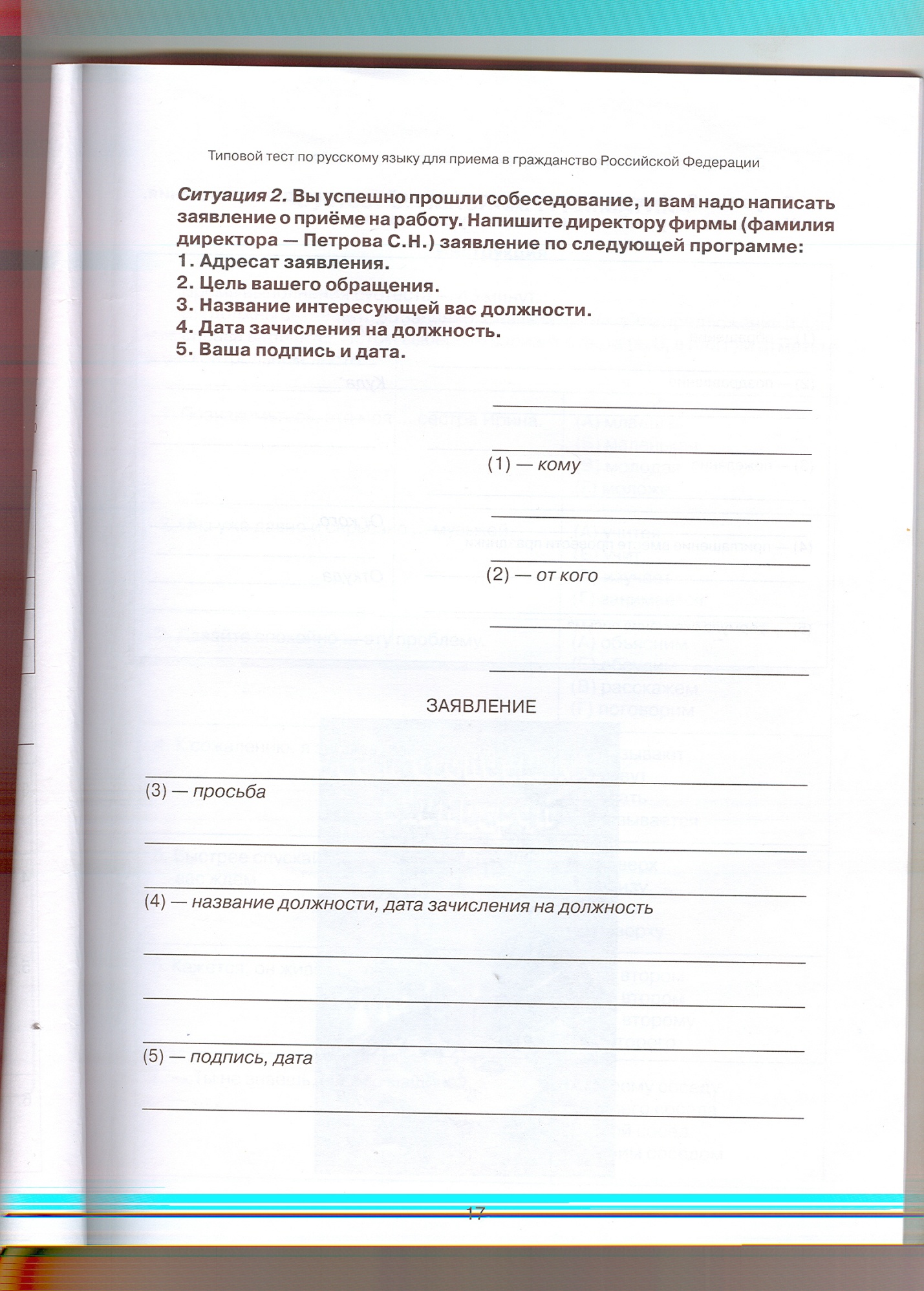 Гражданство                    Тест  по аудированию В этом тесте вы должны выполнить  12 заданий после прослушивания текстов и ситуаций.  Вам будут даны варианты ответов. После прослушивания  вам нужно будет выбрать правильный вариант и отметить его в контрольном листе. Примеры ситуаций.Ситуация 1. Слушаем объявление в метро.		Вы должны:		а) ехать дальше;		б) сделать пересадку на другую линию;		в) подождать следующего поезда;		г) пересесть на наземный транспорт.Текст, который читает преподаватель:Станция «Курская». Поезд дальше не пойдёт. Просьба освободить вагоны.Ситуация 2.  Слушаем новости.Как сообщило агенство «Новости», цены на электричество в 2012 году:а) не изменятсяб) увеличатся в два разав) увеличатся в три разаг) уменьшатся в два разаТекст, который читает преподаватель:  В ближайшие три года  средняя цена на электричество в стране должна вырасти в  два раза, сообщило  РИА «Новости». В конце этого года плата за электроэнергию  поднимется в связи с повышением тарифов на газ.  Гражданство.			     Устная речь Экзамен состоит из двух частей:Решение практических задач ( ситуации 1-4)Беседа-интервью. Ситуация 1. Вы едете в автобусе и не знаете, где вам выходить. Спросите у других пассажиров.Ситуация 2. Вы покупаете билеты на самолёт  на рейс Москва- Прага. К вам обращается кассир. Ответьте на вопросы кассира.Ситуация 3. Вы идёте по улице. К вам обращается прохожий. Ответьте на его вопросы.Ситуация 4. Вы договариваетесь о встрече, но вас не устраивает время. Вы хотите изменить время встречи.Часть 2.Ситуация 5. Вы ищете работу. Вас заинтересовало объявление и вы пришли на собеседование. Примите участие в беседе. - Сообщите о цели вашего визита- Объясните, почему вас интересует эта работа- Узнайте об условиях работы и оплаты труда- выясните, когда можно приступить к работе Эта радиостанция обычно передаёт ….а. современной музыкойб. современную музыкув. современной музыкиг. современная музыкаВ этом фильме рассказывается …. а.  о древней истории б.  древнюю историюв. древней историейг. древняя историяВсе говорят, что она очень похожа ….а. своему отцуб. на своего отцав. свой отецг. своего отцаПоздравляем вас и желаем вам ….а. большие успехиб. большим успехамв. больших успеховг. с большими успехамиМы надеемся  ….а. на вашу помощьб.  с вашей помощьюв.  ваша помощьг.  вашей помощьюВ прошлом году этот спортсмен участвовал …а.  в Олимпийских играхб. на Олимпийских играхв. Олимпийских игрг. Олимпийские игры   Передавай большой привет ….а. для своих родителейб. своим родителямв. свои родителиг. на своих родителяхОчень жарко, можно нам ….. окно?а. открытьб. откроемв. открываемг. открыватьРаньше мы всегда  вместе …… все проблемы.а. обсудилиб. обсуждалив. обсудимг. обсудитьМы будем работать, … закончим всё.а. покаб. пока нев. когдаг. какЯ встретился с ним, …. передать ему документы.а. чтоб.  потому чтов.  чтобыг. дляЯ ….. нужный номер телефона и позвонил.а. вспомнилб. вспоминалв. вспомнюг. вспоминатьЯ хочу позвонить  ему, чтобы  он …мне перевезти вещи.а. помогб. помогалв. поможетг. помогитеПожалуйста, …ему это письмо.а. передадитеб.  передалив.  передавайтег.  передайтеОни часто … на концерты.а. пойдутб. идутв. ходятг. едутОн решил поехать ….. .а. в озеро Байкалб. у озера Байкалв. на озеро Байкалг. на озере БайкалЧто ты ….. в этом пакете?а. ведёшьб. идёшьв. несёшьг. едешьВ субботу у меня день рождения. … ко мне вечером.а.  Входиб.  Приходив. Выходиг. Уходи- Николай Сергеевич у себя?- Нет, он уехал … .а. за месяцб. на месяцв. через месяцг. в течение месяцаК сожалению, он … не увлекается.а. ничемуб. ни о чёмв. ничемг. ни с чемВсе говорят, что она очень похожа … .а. на своего отцаб. со своим отцомв. своему отцуг. своего отца– Где Андрей?- Он пошёл в аптеку … .а. для аспиринаб. с аспириномв. за аспириномг. к аспиринуГород, … я родился, находится на берегу моря.а. когдаб. гдев. кудаг. откудаЭто мои друзья, …… я познакомился прошлым летом.а. у которыхб. для которыхв. с которымиг.  которыеВрач принимает с  девяти …. .а. в триб. до трёхв. по триг. за триЯ могу дать тебе эти документы … .а. за один деньб. на один деньв. в один деньг.  один деньЯ позвонила, чтобы … новости.а. узнатьб. узнаюв. узналаг. узнаватьКогда я прочитаю этот журнал, я …. его тебе.а. даюб. дамв. давалг. буду даватьМы смогли быстро сделать эту работу только … .а. из-за тебяб. от тебяв. благодаря тебег. к тебеВчера его весь день … дома.а. не былб. не былов. не будетг. нетОн слишком долго … подарок для своей подруги.а. выбиратьб. выбиралв. выберетг. выбралОбычно мы ходим в спортивный зал … а. к субботеб. по субботамв. на субботуг. от субботы     33. Я спросил Марину, …… новый фильм.а. еслиб. что она виделав. видела ли онаг. видела онаЯ решил пойти на работу, … плохо себя чувствовал.а. потому чтоб. еслив. когдаг. хотяЯ думаю, что ….. около тридцати лет.а. Ольга Ивановнаб. Ольге Ивановнев. Ольгу Ивановнуг. Ольги Ивановне  36. Мы привыкли ….. рано.а. вставатьб. встатьв. встаёмг. вставали 37. Ты же знаешь, … его интересует только музыка.а. емуб. егов.  у негог. с ним 38. Мы бы обязательно поехали за город, … у нас было время.а. если бы б. потому чтов. когдаг. если 39. Извините, но здесь нельзя …. .а. покуритьб. куритьв. куритег. курят 40. В среду он вернётся …. а. в командировкуб.  из командировкив.  в командировкег. с командировкой41. Он родился ….а) к первому августаб) первого августав) первое августаг) с первого  августа